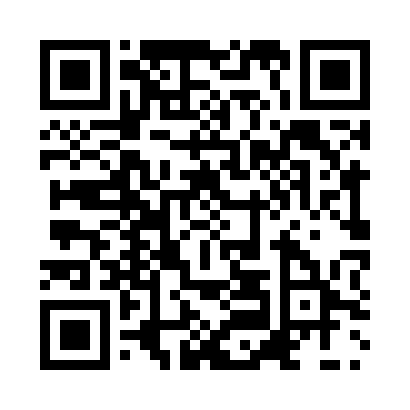 Prayer times for Gaharpur, BangladeshWed 1 May 2024 - Fri 31 May 2024High Latitude Method: NonePrayer Calculation Method: University of Islamic SciencesAsar Calculation Method: ShafiPrayer times provided by https://www.salahtimes.comDateDayFajrSunriseDhuhrAsrMaghribIsha1Wed4:095:2811:573:206:267:462Thu4:085:2811:573:196:277:463Fri4:075:2711:573:196:277:474Sat4:075:2611:573:196:287:485Sun4:065:2611:573:186:287:486Mon4:055:2511:573:186:297:497Tue4:045:2511:573:186:297:508Wed4:045:2411:573:176:297:509Thu4:035:2411:573:176:307:5110Fri4:025:2311:573:176:307:5111Sat4:015:2311:573:176:317:5212Sun4:015:2211:573:166:317:5313Mon4:005:2211:573:166:327:5314Tue3:595:2111:573:166:327:5415Wed3:595:2111:573:156:337:5516Thu3:585:2011:573:156:337:5517Fri3:585:2011:573:156:337:5618Sat3:575:2011:573:156:347:5619Sun3:575:1911:573:156:347:5720Mon3:565:1911:573:146:357:5821Tue3:565:1911:573:146:357:5822Wed3:555:1811:573:146:367:5923Thu3:555:1811:573:146:368:0024Fri3:545:1811:573:146:378:0025Sat3:545:1711:573:146:378:0126Sun3:535:1711:573:136:378:0127Mon3:535:1711:573:136:388:0228Tue3:535:1711:573:136:388:0229Wed3:525:1711:583:136:398:0330Thu3:525:1611:583:136:398:0431Fri3:525:1611:583:136:408:04